Le Groupe Conseil en Développement de l’Habitation est une entreprise d’économie sociale vouée à la réalisation de projets immobiliers communautaires, principalement au profit de coopératives d’habitation et d’organismes sans but lucratif.  Depuis sa mise sur pied en 1976, le Groupe CDH a réalisé plus de 9000 logements répartis dans plus de 375 projets sur l’ensemble de l’île de Montréal.Le Groupe CDH est présentement à la recherche d’une personne motivée pour un poste d’adjoint.e administratif.ve. En se joignant à une équipe dynamique et chevronnée, la personne sera responsable de soutenir la direction générale dans l’ensemble de ses activités, notamment en matière de communication, de coordination et de gestion organisationnelle. Elle supporte l’équipe de travail au niveau de la rédaction et de l’archivage des documents.Les responsabilités Assurer l’accueil du bureau, prendre les courriels et appels téléphoniques et répondre aux demandes d’informationsGérer l’agenda et les courriels de la direction généraleAssurer la préparation et le suivi des rencontres de chacune des instances du Groupe CDHRédiger la correspondance de la direction et les procès-verbaux des conseils d’administration des organismes du Groupe CDHCoordonner les activités reliées à l’organisation d’évènements tels que l’assemblée générale, les assemblées d’information, les réunions, etc.Procéder à la collecte des informations pour la mise à jour des outils de communicationCoordonner la rédaction du rapport d’activité annuelRédiger les demandes de subventionRédiger ou réviser la correspondance des membres de l’équipe tels que les documents contractuels, les dossiers de présentation et les procès-verbaux de réunionsTenir à jour le système de classement centralGérer les demandes d’équipements et de réparationProcéder à l’achat des équipements de bureau et des produits d’entretienRecueillir et répondre aux demandes d’informations par téléphone, courriel et au bureauMettre à jour et gérer les affichages sur les réseaux sociauxEffectuer toutes autres tâches connexes.les qualifications et compétencesDétenir un Diplôme d’études collégiales (DEC) en bureautique ou l’équivalent et 3 ans d’expérience dans un poste similaireMaîtriser le français à l’oral et à l’écrit et avoir la capacité de s’exprimer facilement en anglais afin de répondre aux besoins des clientsMaîtriser la suite Microsoft OfficePosséder une bonne capacité de rédactionFaire preuve d’initiative et d’une bonne capacité d’adaptation aux imprévusAvoir le sens de l’organisation et la capacité de gérer des prioritésÊtre structuré et orienté vers les solutionsHabileté d’écoute et de communicationÊtre autonome et contribuer à l’atteinte des objectifs collectifs de l’équipeLES ConditionsLe poste est situé à MontréalPoste permanent à temps plein (35 heures/semaine)Horaire flexiblePossibilité de faire du télétravail deux jours/semaineSalaire et avantages sociaux concurrentiels4 semaines de vacances après 1 anCongés durant la période des FêtesJournées de congés pour maladie et personnellesAssurances collectives avec programme d’aide aux employésREER collectif Pour postulerVotre curriculum vitae devra être accompagné d’une lettre de présentation expliquant brièvement les raisons pour lesquelles ce défi vous intéresse.Veuillez transmettre votre candidature au plus tard le 19 avril 2024 à rh@groupecdh.com en identifiant comme objet : Candidature Adjoint.e administratif.ve .Le Groupe CDH remercie à l’avance toutes les personnes pour leur manifestation d’intérêt. Seules celles dont la candidature aura été retenue seront contactées.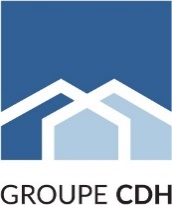 ADJOINT.E. ADMINISTRATIF.VE